Подключение Outlook к серверу ExchangeУстановите сертификат безопасности PVC и настройки реестра. Для этого скачайте и распакуйте архив, расположенный по адресу http://pvc.susu.ru/outlook.zip. В появившейся папке «Outlook» щёлкните правой кнопкой мыши по файлу «_install.bat» и выберите «Запуск от имени администратора»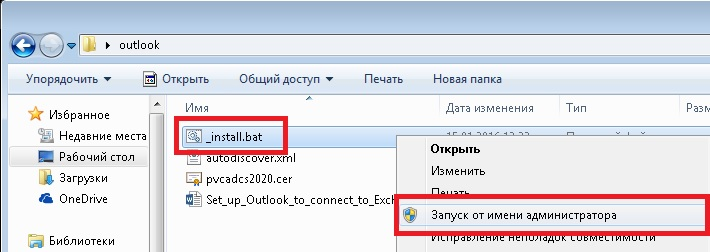 Запустите Outlook и перейдите в меню «Файл» -> «Добавить учётную запись»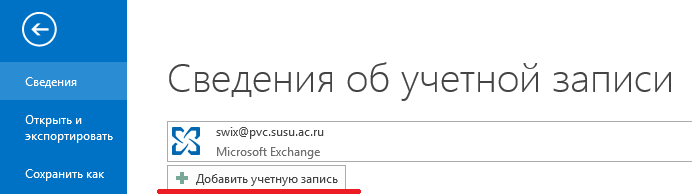 Заполните поля мастера создания учетных записей, указав имя, адрес электронной почты в домене susu.ru (например, ivanovii@susu.ru).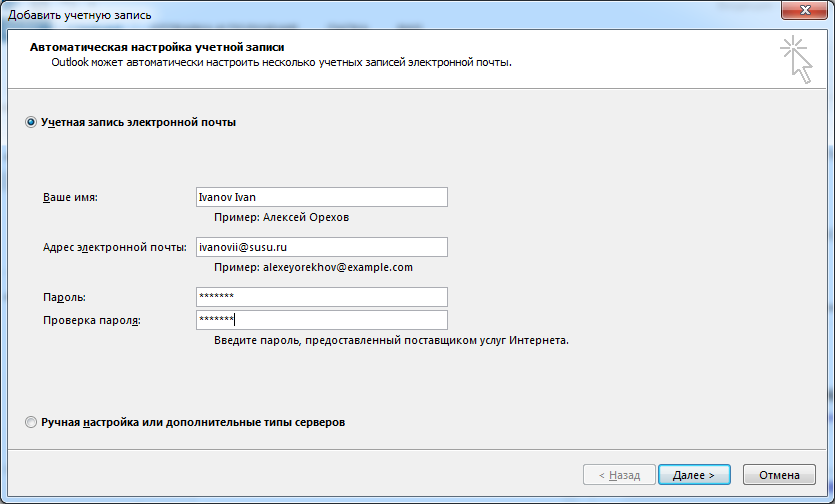 Мастер создания учетных записей проверит введенные данные и выдаст сообщение с запросом логина/пароля.Внимание: при любых запросах логина/пароля необходимо указывать логин в формате PVC\login и пароль от аккаунта в PVC.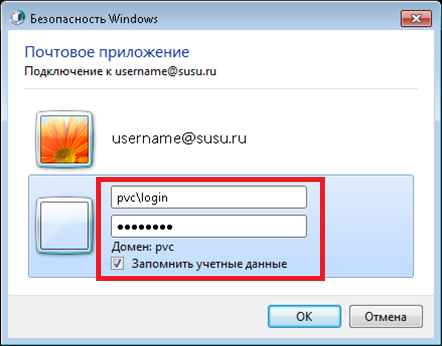 Outlook выполнит подключение к серверу Exchange и автоматически получит все необходимые настройки.Если при создании учётной записи Outlook выдаст сообщение «Учётная запись Exchange может быть создана только через модуль Почта в Панели управление», то выполните следующие действия:Закройте Microsoft Outlook и перейдите в Панель управления.В панели управления выберите пункт «Почта (32 бита)» или «Почта» (для MS Office x64)В появившемся меню выберите пункт «Учетные записи…» и затем «Создать…»Выполните пункт 3, 4, 5 из предыдущей инструкции.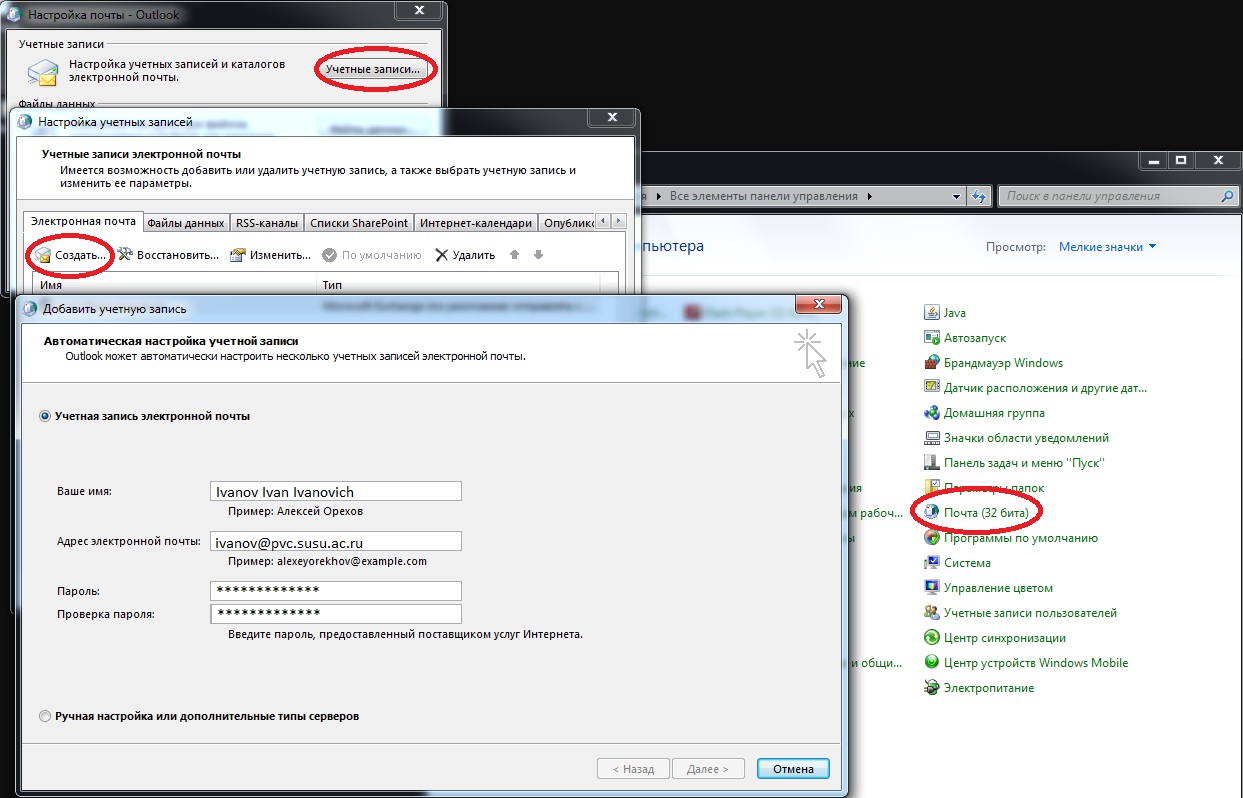 Русификация названий папок в OutlookСледующая команда позволяет изменить названия папок в Outlook так, чтобы они соответствовали языку установленного Microsoft Office:outlook.exe /resetfoldernamesЕсли система сообщит, что не может обнаружить outlook.exe, то необходимо указать выполнить команду с указанием полного пути до Office:C:\Program Files (x86)\Microsoft Office\Office15\outlook.exe /resetfoldernames
или
C:\Program Files\Microsoft Office\Office15\outlook.exe /resetfoldernamesКонтакты технической поддержкиДля решения вопросов, связанных с подключением к серверу Exchange и его использованием, обращайтесь в Службу технической поддержки ПВК:	Козырев Вячеслав Иванович	Тел.: (351) 267-90-06, доб. 104	Email: kozyrevvi@susu.ru